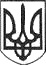 РЕШЕТИЛІВСЬКА МІСЬКА РАДАПОЛТАВСЬКОЇ ОБЛАСТІВИКОНАВЧИЙ КОМІТЕТРІШЕННЯ31  січня  2020 року                                                                                            № 28Про анулювання результатівповторних земельних торгів Відповідно до ст. 26 Закону України „Про місцеве самоврядування в Україні”, ч. 5 ст. 138 Земельного кодексу України, в зв’язку з відмовою переможця від укладення договору оренди землі, виконавчий комітет Решетилівської міської ради ВИРІШИВ:1. Анулювати результати повторних земельних торгів, проведених 29 січня 2020 року, по лоту № 2 – право оренди у розмірі річної орендної плати на земельну ділянку комунальної власності сільськогосподарського призначення площею 5,3922 га кадастровий номер 5324284200:00:002:0007 для ведення товарного сільськогосподарського виробництва  (рілля), розташовану за межами населених пунктів на території Решетилівської міської ради Решетилівського району Полтавської області, переможцем по яких визнано ТОВАРИСТВО З ОБМЕЖЕНОЮ ВІДПОВІДАЛЬНІСТЮ «ЦУКОРПРОМ» (Код ЄДРПОУ 32737762).2. Відділу земельних ресурсів та охорони навколишнього середовища (Оверченко К.Г.) винести дане питання на розгляд та затвердження сесії Решетилівської міської ради.3. Контроль за виконанням рішення покласти на заступника міського голови Шинкарчука Ю.С.Секретар міської ради                                                                         О.А. ДядюноваПилявський В.М. 2 10 62